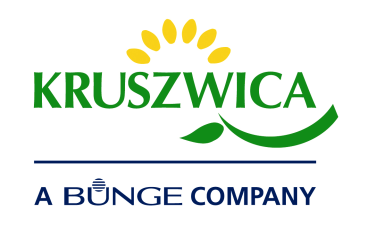 Zakłady Tłuszczowe „Kruszwica” S.A.Jesteśmy częścią światowej grupy Bunge i jednym z wiodących przedsiębiorstw na polskim rynku spożywczym. Tworzymy produkty, które każdego dnia wybierają miliony Polaków. Odpowiadamy za nie kompleksowo – od pozyskania najlepszych surowców, poprzez produkcję i zapewnienie jakości, aż po dystrybucję do rąk naszych Klientów. Realnie wpływamy na wszystkie procesy związane z wytworzeniem produktów, co gwarantuje naszym pracownikom bardzo szerokie możliwości rozwoju. Jesteśmy spółką notowaną na GPW.Na okres wakacyjny (3 miesiące) poszukujemy stażystów wDziale LogistykiMiejsce pracy: KruszwicaTwoje obowiązki będą związane z:administracją zamówień,planowaniem i rozliczaniem transportu,analizą wskaźników efektywności,analizą transakcji magazynowych, wyjaśnianiem różnic inwentaryzacyjnych,kontaktem z Klientem, z firmami zewnętrznymi, z działami wewnętrznymi.Jeżeli:jesteś studentem (III-go, IV-go lub V-go roku) lub absolwentem studiów kierunkowych (logistyki, ekonomii, transportu),interesujesz się procesami logistycznymi i chciałabyś / chciałbyś rozwijać się w tym obszarze,posiadasz wysokie zdolności interpersonalne,masz umiejętności analityczne,dobrze organizujesz sobie pracę i jesteś otwarta / otwarty na nowe doświadczenia,znasz pakiet MS Office i bardzo dobrze się w nim odnajdujesz,potrafisz porozumieć się w języku angielskim……to znaczy, że w Dziale Logistyki poszukujemy właśnie Ciebie!A co podczas stażu?Będziesz członkiem doświadczonego zespołu profesjonalistów.Wsparcie Opiekuna – Eksperta pomoże Ci zdobyć cenne doświadczenie zawodowe.Rozwiniesz swoje umiejętności, wykonując odpowiedzialne zadania.Doświadczysz pozytywnej atmosfery.Otrzymasz wynagrodzenie.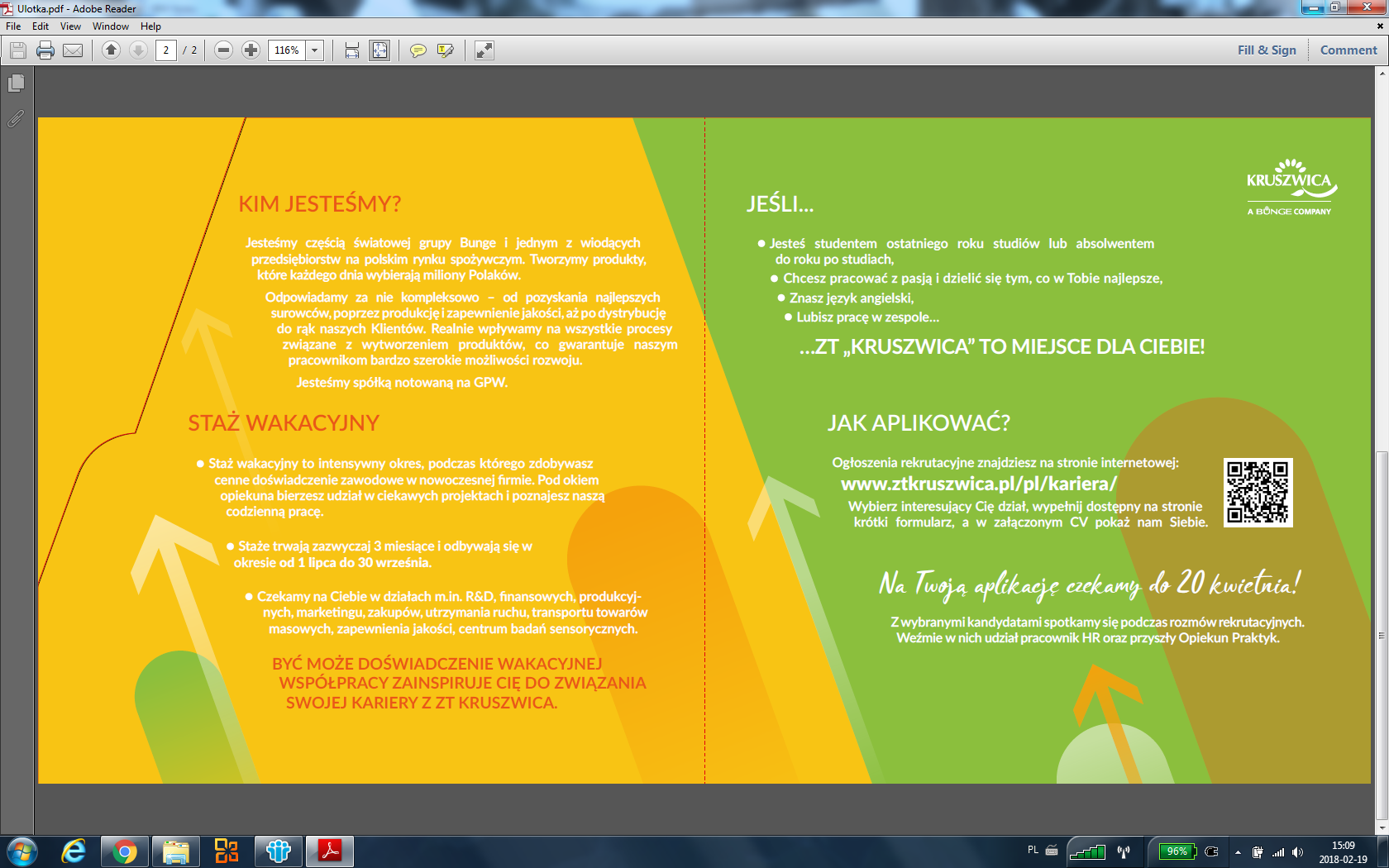 Zapraszamy do aplikowania na stronie ztkruszwica.pl                                       (Kariera → Aktualnie poszukujemy) 